DEMANDE D’INSCRIPTION A DES COURS ISOLÉS1Année académique 2019-2020 à valider auprès du Conseil des études puis de l’Apparitorat de la Faculté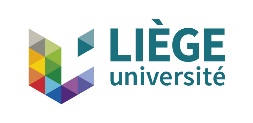 FACULTÉ DE MÉDECINEApparitoratNom et Prénom :	Date et lieu de naissance :	Adresse complète :……………………………………………………………………………………………………….................................	email :	GSM :……………………………………………………Matricule :………………………………………………………………………………Année académique :	Souhaite s’inscrire en qualité d’élève libre aux unités d’enseignement reprises dans le tableau ci-dessous :Le nombre de crédits associés à ces unités d’enseignement ne peut être supérieur à 20 par année académique.Le paiement des droits d’inscription s’effectue uniquement par carte bancaire le jour de l’inscription (de 1 à 10 crédits : 145,00€ ; 13,00€ par crédit supplémentaire). Signature de l’étudiant                                                                Signature du Président du Conseil des études                                                     Date1 et signature du Doyen                                                                                                                                                                                                                                                  ou de son déléguéCode du coursIntitulé de l’unité d’enseignementCréditsTitulaireSignature